ΔΕΛΤΙΟ ΤΥΠΟΥ Ψηφιακή ΥπογραφήΟ Πρόεδρος του Επιμελητηρίου Κέρκυρας ενημερώνει τα μέλη του για τη δημιουργία ενός νέου τμήματος στο χώρο του Επιμελητήριο Κέρκυρας,  της Ψηφιακής Υπογραφής που από σήμερα θα λειτουργεί ως νέα υπηρεσία στα πλαίσια των ανταποδοτικών υπηρεσιών που προσφέρει το Επιμελητήριο Κέρκυρας προς τα μέλη του. Η εφαρμογή της Ψηφιακής Υπογραφής χαρακτηρίζεται ως ένα «εργαλείο» που μειώνει στο ελάχιστο τις γραφειοκρατικές διαδικασίες και προσφέρει έναν εύχρηστο, γρήγορο, απόλυτα ασφαλές τρόπο διαχείρισης των συναλλαγών των μελών του Επιμελητηρίου και μπορεί να εξοικονομήσει πολύτιμο χρόνο και χρήμα στην καθημερινότητά τους.Τα βασικά οφέλη από τη χρήση της Απομακρυσμένης Ψηφιακής Υπογραφής είναι τα εξής:Η ψηφιακή υπογραφή έχει νομική ισχύ ισοδύναμη με την ιδιόχειρη υπογραφή,Μείωση κόστους και εξοικονόμηση χρόνου,Ευκολία χρήσης,Δυνατότητα χρήσης από οποιαδήποτε συσκευή (προσωπικό υπολογιστή, smartphone, tablet).Η έκδοση της ψηφιακής υπογραφής γίνεται με απλά βήματα:Υποβολή αίτησης ηλεκτρονικά στο τοπικό Επιμελητήριο,Δημιουργία προσωπικού λογαριασμού στην Εθνική Πύλη Δημόσιας Διοίκησης ΕΡΜΗΣ,Έλεγχος της εταιρείας/αίτησης που εκπροσωπεί ο αιτών από το τοπικό Επιμελητήριο,Πληρωμή του κόστος απόκτησης της υπηρεσίας Ψηφιακής Υπογραφής,Προσέλευση στο Επιμελητήριο για την φυσική ταυτοποίηση και την έγκριση της αίτησης,Έκδοση του ψηφιακού πιστοποιητικού από τον υπολογιστή της Ψηφιακής Γωνιάς του Επιμελητηρίου.Η αξιοποίηση των Απομακρυσμένων Ψηφιακών Υπογραφών θα επιτρέψει στα Επιμελητήρια να ανταποκριθούν στην ανάγκη για αποτελεσματικότερη και αποδοτικότερη εξυπηρέτηση της καθημερινής συναλλαγής και επικοινωνίας μεταξύ των Επιμελητηρίων και των επιχειρήσεων, αποφέροντας σημαντική μείωση του απαιτούμενου χρόνου συναλλαγών, εξοικονόμηση κόστους, καθώς και πάταξη της γραφειοκρατίας που ταλαιπωρεί καθημερινά τον επιχειρηματικό κόσμο.Η ψηφιακή υπογραφή αντικαθιστά την ιδιόχειρη υπογραφή και σφραγίδα, επιτρέποντας την αποκλειστική διακίνηση των εγγράφων σε ηλεκτρονική μορφή, δίνοντας στο φορέα τη δυνατότητα να λειτουργήσει ψηφιακά χωρίς τη χρήση έντυπων μέσων (paperless), ενισχύοντας μάλιστα και την οικολογική εικόνα του οργανισμού προς την κοινωνία. Για περισσότερες πληροφορίες για έκδοση Ψηφιακής Υπογραφής:Γραφείου 1ου ορόφου, αρμόδια στελέχη κα. Βάρελη και κα Τσολακίδου, τηλ. Επικοινωνίας 2661081005 & 266108006 , fax: 2661081007.Με εκτίμησηΟ Προέδρος του Επιμελητηρίου ΚέρκυραςΓεώργιος Π. Χονδρογιάννης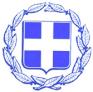 ΕΛΛΗΝΙΚΗ ΔΗΜΟΚΡΑΤΙΑΕΠΙΜΕΛΗΤΗΡΙΟ ΚΕΡΚΥΡΑΣKERKYRA CHAMBER OF COMMERCE AND INDUSTRYΓΡΑΦΕΙΟ ΠΡΟΕΔΡΟΥΚέρκυρα 07/06/2016